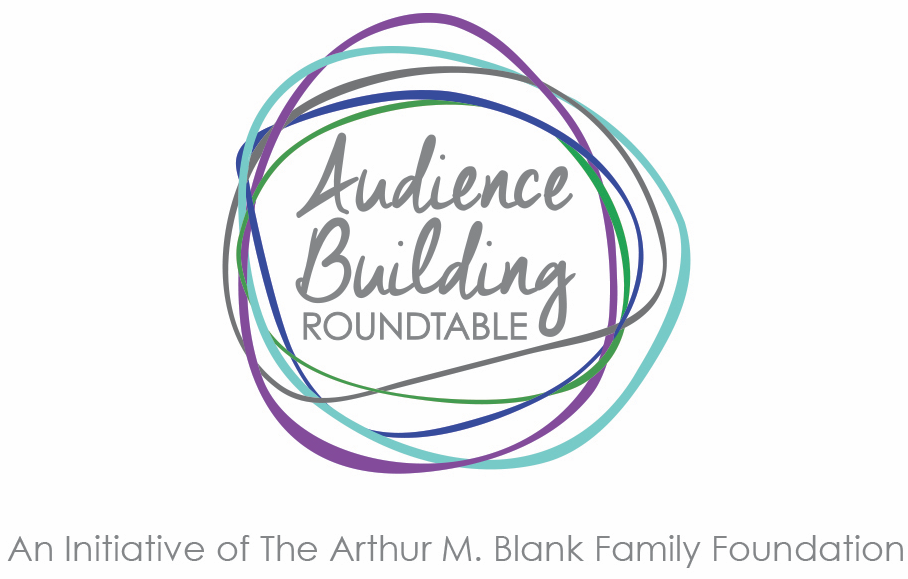 January – June 2019Member Organization RequirementsComplete annual member survey in February 2019Submit quarterly reports:April 15, 2019: submit report for January-February-March 2019July 15, 2019: submit report for April-May-June 2019Attend workshops:One staff person (preferably person in charge of marketing or audience building) must attend all 3 workshopsChief executive (executive director, managing director, CEO) must attend 2 of the 3 workshopsA board member must attend 1 or the 3 workshops2019 Meeting DatesWorkshop DateTimeframeLocationTopic/PresenterFriday, February 22, 20198:45 AM – 12:30 PMBreakfast & a morning break will be servedAtlanta Contemporary, 535 Means St, Atlanta GA 30318Audience Building Boot Camp: Refresher on 6 Metrics to Track, “Job” you are doing for your audience, and other topics, with at least half of the time devoted to sharing successful strategies, plans for 2019, and lessons learned with peers.Thursday, May 2, 20198:30 AM – 3:30 PMBreakfast, Lunch & Breaks will be servedAtlanta ContemporaryColleen Dillenschneider, national expert and author of Know Your Own Bone blog, will present current (Atlanta-based) data on audience preferences and behaviors derived from longitudinal study from MIT of national arts & culture audiences, stratified by market, e.g. Atlanta. She and her colleagues will conduct a workshop on how to use the data to craft an audience strategy and do her usual myth-busting (as you know from her blog.)Friday, June 27, 201911:45 AM – 4:30 PMLunch & an afternoon break will be servedMercedes-Benz StadiumThe Welcome Home team from the stadium will present their workshop (delivered to all staff upon hiring and periodically thereafter) on how to create an exemplary audience / visitor experience.